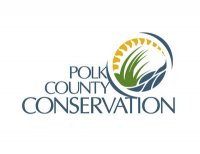 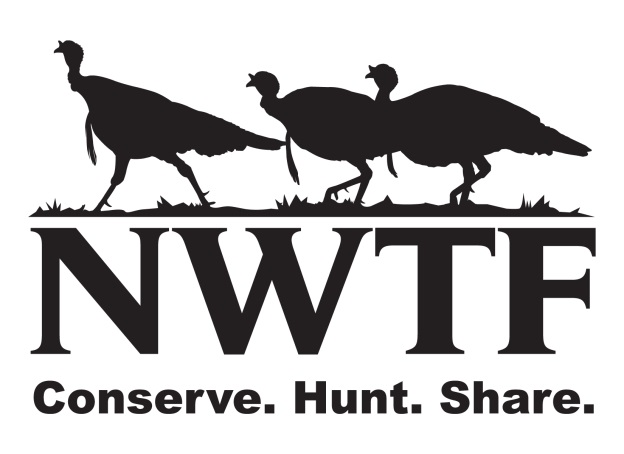 Save the Habitat. Save the Hunt. Connecting Individuals to the Outdoors ApplicationIndividuals (age 18-45) applying for this program will need to complete the online hunter education and be committed to attend seminars and outdoor activities for 3-4 hours a month for 11 consecutive months.Name:	Please print	First	Middle	LastAddress: 	_____________________________________________________________________	City	State	ZIP code:Home Phone: (____)_________________ Cell Phone: (___)_____________________E-mail:	Date of Birth: (Mo/Day/Yr) 	Parent or Guardian: (if a minor)Please print	First	Middle	LastPlease sign here	First	Middle	LastAre you a veteran? _________________________________________________________________Have you ever been convicted of a felony? ______________________________________________Do you have a history of mental illness?  Please explain. ___________________________________Do you have a history of drug or alcohol abuse?  Please explain. ____________________________Emergency Contact Information: Name:	Please print on this line	First	Middle	LastRelationship: ______________________ Phone Number: _____________________In order to provide a quality hunting experience we ask that you please provide us with the following information.  Please give as much detail as possible and feel free to attach another sheet if necessary.Hunting Experience:Have you ever hunted before yes or no?  If yes when did you last hunt?	Have you ever participated in an NWTF outreach event yes or no?  If yes when & where __________Do you have your own shotgun Yes or No? ______________________________________________Please briefly explain your level of hunting experience (species hunted, weapons used, etc)________________________________________________________________________________________________________________________________________________________________________________________________________________________________________________What has been your biggest obstacle that has prevented you from participating in shooting sports?________________________________________________________________________________________________________________________________________________________________________________________________________________________________________________What are your expectations of this program and what are you looking to learn or gain from this program?  ________________________________________________________________________________________________________________________________________________________________________________________________________________________________________________If you are mobility-challenged, please complete the following questions:What is your disability?  (If you have a spinal cord injury please indicate para or quad and level) _______________________________________________________________________________________________________________________________________________________________________________________________________________Do you have difficulty standing yes or no?  If yes explain:	Do you use crutches/walker or other equipment to get around please explain:	Do you use a wheelchair yes or no?  If yes can you get out of your chair?	Can you transfer to another vehicle such as a Utility type (Polaris Ranger or Kubota)? Yes or NoIf yes can you transfer on your own or will you need assistance 	If no can you be transported while in your chair as it sits on a flat trailer being pulled by the above Utility vehicle? Yes or No (Note all safety precautions would be used in this type of transportation) Yes or No.Do you have use of both arms? Yes or No.  If no and use of only one arm right or left	Do you have use of both hands? Yes or No.  If no and use of only one hand right or left	Do you have vision difficulty? Yes or No.  If yes please explain	Have you ever participated in any other handicapped hunt yes or no?  If yes with whom, when & where: __________________________________________________________________________	If needed, do you have someone who would be available to accompany you during this program, yes or no?  If yes list their relationship to you	How did you find out about this program? (circle one): Friend  Invitation  Newspaper FacebookNotes:Inexperienced Hunters are encouraged and welcomed to participate in this program.Participant must complete the online hunter education prior to our second seminar in February, 2017.Registration Fee of $135.00 will pay for required licenses.Participants are responsible for all transportation to and from the program.Filling out this application does not guarantee you a spot in the program, as space is limited. Any special dietary needs must be met by the participant.Direct all questions and return this completed form (last day to register is Feb 25) toDan Fitzgerald - National Wild Turkey Federation515-864-8235fitzgeralddar@hotmail.comThank you for your interest in this program.